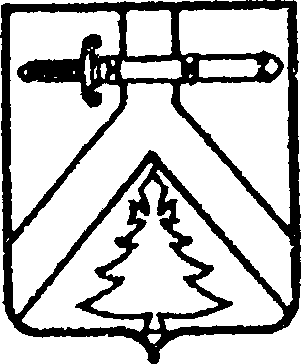 АДМИНИСТРАЦИЯ  КОЧЕРГИНСКОГО   СЕЛЬСОВЕТАКУРАГИНСКОГО  РАЙОНА                                                                   КРАСНОЯРСКОГО  КРАЯ ПОСТАНОВЛЕНИЕ02.09.2016                                     с. Кочергино                                              № 36-п Об утверждении схемы расположения земельного участка на кадастровом плане территорииВ соответствие с Федеральным законом от 24.07.2007 № 122-ФЗ «О государственном кадастре недвижимости», статьёй 14 Федерального закона от 06.10.2003 № 131-ФЗ «Об общих принципах организации местного самоуправления в Российской Федерации», Земельного кодекса Российской Федерации, приказом Министерства экономического развития Российской Федерации от 27.11.2014 года № 762 «Об утверждении требований к подготовке схемы расположения земельного участка или земельных участков на кадастровом плане территории  и формату схемы расположения земельного участка или земельных участков на кадастровом плане территории, формы схемы расположения земельного участка или земельных участков на кадастровом плане территории, подготовка которой осуществляется в форме документа на бумажном носителе», руководствуясь Уставом Кочергинского сельсовета, ПОСТАНОВЛЯЮ:1. Утвердить схему расположения земельного участка на кадастровом плане территории, в кадастровом квартале 24:23:3301003, расположенного по адресу: Российская Федерация, Красноярский край, Курагинский район, село Кочергино, улица Советская, 20А площадью 6569 кв.м., категория земель - земли населенных пунктов, территориальная зона села – П.  Зоны III-V класса вредности производственно - коммунальных объектов.2. Контроль за исполнением настоящего постановления оставляю за собой.3.  Постановление вступает в силу со дня подписания.Глава  Кочергинского  сельсовета                                                    Е.А.Мосягина